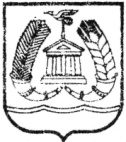 Российская ФедерацияЛенинградская областьКОМИТЕТ ФИНАНСОВГАТЧИНСКОГО МУНИЦИПАЛЬНОГО РАЙОНАПРИКАЗ  26.03.2020									 	             № 20/кфО финансировании расходов в период режима повышенной готовностиВ соответствии со статьей 10 Решения совета депутатов Гатчинского муниципального района от 23.11.2018 № 335 «О бюджете Гатчинского муниципального района на 2019 год и на плановый период 2020 и 2021 годов», статьей 10 Решение совета депутатов МО «Город Гатчина» от 04.12.2019 № 62 «О  бюджете МО «Город Гатчина» на 2020 год  и на плановый период 2021 и 2022 годов», постановлением администрации Гатчинского муниципального района от 17.03.2020 № 764 «О мерах по реализации мер профилактики и контроля за распространением короновирусной инфекции на территории Гатчинского муниципального района»,  Положением о Комитете финансов Гатчинского муниципального района, в целях своевременного финансирования проводимых оперативных мероприятий по обеспечению санитарно-эпидемиологического благополучия населения Гатчинского муниципального района,ПРИКАЗЫВАЮ:Отделу бюджетной политики Комитета финансов производить внесение изменений в сводную бюджетную роспись бюджетов бюджетной системы Гатчинского муниципального района и уточнение кассового плана по расходам в первоочередном порядке по следующим видам расходов:расходы, осуществляемые во исполнение публичных нормативных обязательств;расходы на оплату труда и страховых взносов;расходы, направленные на реализацию приоритетных направлений государственной политики по обеспечению санитарно-эпидемиологического благополучия населения, в том числе обеспечение выполнения функций муниципальных учреждений по проведению указанных мероприятий.Приостановить действие абзаца 3 пункта 3.3.1. приложения к приказу комитета финансов Гатчинского муниципального района от 24.12.2019 № 78/кф «Об утверждении Порядка составления и ведения кассового плана исполнения бюджета Гатчинского муниципального района и бюджета МО «Город Гатчина» в отношении расходов, указанных в пункте 1 настоящего приказа.Отделу учета, отчетности и казначейского исполнения бюджета Комитета финансов осуществлять в первоочередном порядке санкционирование заявок на оплату расходов, указанных в пункте 1 настоящего порядка.Установить, что финансирование расходов, указанных в пункте 1 настоящего приказа, осуществляется в полном объеме, а прочие расходы, финансируются в пределах фактически полученных доходов.Контроль над исполнением настоящего приказа оставляю за собой.Председатель Комитета финансовГатчинского муниципального района                                             Л. И. Орехова